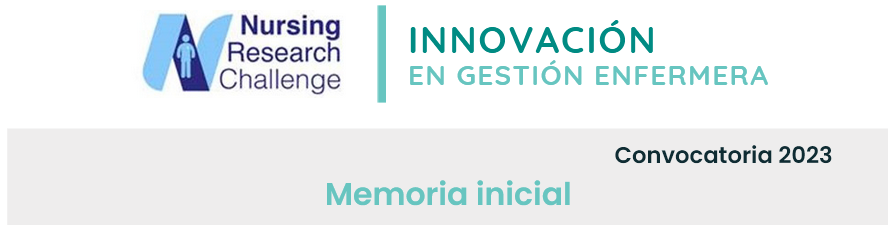 Proceso de implantación de las recomendaciones seleccionadasPROCESO DE IDENTIFICACIÓN DE NECESIDADESConocer las competencias investigadoras de las enfermeras del Grupo Quirónsalud. Para ello se empleará un cuestionario autoadministrado on-line. Se utilizará una herramienta validada en el contexto español, que evaluará las competencias investigadoras en Enfermería. Dentro del mismo formulario se preguntará por la experiencia investigadora y docente y los intereses de formación continuada relacionada con la investigación.Identificación de un líder en investigación de cada territorio. Partimos de un grupo de trabajo, la Comisión de Investigación Enfermera Corporativa (CIEC) que se creó en 2022 para fomentar la investigación enfermera dentro de la compañía. Este estudio permitirá definir el estado actual de la investigación enfermera y hacer una propuesta: “hacia donde vamos”.LISTADO, POR ORDEN DE PRIORIDAD, DE LAS RECOMENDACIONES DE CADA EJE QUE LA INSTITUCIÓN ESTÁ INTERESADA EN IMPLANTAR Y EVALUAR1. Detección de Talento. 2. Formación. 3. Difusión del conocimiento. 4. Fomentar la investigación enfermera dentro de los grupos multidisciplinares y multicéntricos.DESCRIPCIÓN DEL PROCESO DE IMPLANTACIÓN (ESTRATEGIA, ACTIVIDADES, EVALUACIÓN Y RECURSOS)Crear una base de datos de enfermeras interesadas en investigar, con sus áreas de interés. Potenciar figuras de enfermeras consultoras y referentes, incluyendo entre ellas a enfermeras que sean profesoras asociadas para fomentar también la investigación docente y poder llevar a cabo estudios junto con la universidad. Las enfermeras seleccionadas serán incorporadas a los diferentes órganos de actuación de la Comisión de Investigación Enfermera Corporativa de Quirónsalud (CIEC). Partimos de una plantilla de 7260 enfermeras. Los perfiles y candidatas se decidirán a partir del estudio de competencias investigadoras. Aumentar la formación continuada en metodología de la investigación de forma multidisciplinar. En este ámbito se ha realizado ya algún tipo de formación de manera muy local en algún hospital del Grupo. El objetivo es aumentar estas sesiones puntuales y realizarlas de manera multidisciplinar en el marco del Plan Estratégico de Investigación del Grupo. Establecer y favorecer o facilitar el acceso a un archivo de recursos disponibles y formación para los que quieran investigar. Se ha establecido ya la Escuela de Investigación Quirónsalud y se están diseñando programas formativos online en forma de píldoras y cursos para crear un fondo de conocimiento. Los indicadores de resultados serán, el número de cursos que se implemente cada semestre y el número de asistentes que finalicen cada formación. Además, se ofrecerán horas de formación para las personas interesadas en realizarlos y se becará a un número determinado de personas a nivel nacional, para que realice estudios de postgrado en investigación (máster y doctorado), facilitando la matrícula y la asistencia al curso (esta beca ya se está dando en alguno de los hospitales del grupo). Crear un repositorio web, dentro de la intranet de Quirónsalud, donde poder tener una memoria científica, consultar los proyectos de investigación, difundir lo que se hace y fomentar el trabajo en red. Actualmente se contabilizan todas las publicaciones que se realizan en el Grupo Quirónsalud, pero no específicamente las de Enfermería por lo que no hay una verdadera difusión externa e interna. Existirá el registro “Enfermería” como grupo dentro de los indicadores anuales de investigación. Se creará una base de datos de acceso abierto a todas las enfermeras, donde se partirá de las líneas de investigación definidas como ejes principales y de ellos fluirá la información relativa a todo lo publicado, estudiado o en proyecto para poder crear sinergias dentro del grupo.  Ya existe un foro de encuentro anual, se trata de las Jornadas de Cuidados Quirónsalud, donde se presentan a nivel nacional los trabajos hechos por enfermeras. Para darle más relevancia, se publicará el libro de abstracts del congreso cada año en el repositorio web. Los indicadores de este punto serán el número de visitas mensuales al repositorio, el número de trabajos que allí se registren y las nuevas entradas a memoria científica donde todas las enfermeras podrán introducir su producción científica y así, seguir ampliando la red enfermera.Favorecer la inclusión de enfermeras en los grupos de investigación multidisciplinares. Crear equipos de trabajo conjuntos y la realización de proyectos multicéntricos. Identificar líneas de investigación enfermera y crear equipos multicéntricos para diseñar y desarrollar proyectos de investigación multidisciplinar de iniciativa enfermera. Favorecer la investigación enfermera con promotores externos, universidades y becas competitivas. En estos momentos se encuentran activas tres líneas de investigación: Fragilidad, Heridas y Docencia. La primera ya tiene activos diferentes estudios, uno de ellos con financiación europea. Heridas tiene un grupo de trabajo y un estudio finalizado con un promotor externo y en la línea de Docencia trabajamos con la Universitat de Barcelona, dentro del marco de una tesis doctoral. Por último, dentro de este mismo eje, nuestro objetivo será asegurar y velar por el correcto desarrollo de los proyectos de investigación proporcionando soporte metodológico y de traducción para finalizar con una correcta difusión de resultados. Actualmente IQS ofrece soporte metodológico, estadístico y de traducción a todos los profesionales del grupo que lo soliciten. El indicador será, el número de líneas de investigación, número de estudios llevados a cabo en cada línea, número de proyectos multicéntricos y número de publicaciones anuales. Además del número de TFM que hayan desarrollado completamente un estudio y tesis realizadas por enfermería. RESPONSABLE, EQUIPO O ESTRUCTURA CONSTITUIDA PARA ACOMETER LA PROPUESTA Y SU INTERACCIÓNEl comité operativo del CIEC está formado por, una directora de innovación e investigación, una directora de enfermería nacional, una directora de enfermería de centro y tres enfermeras con experiencia en investigación. De él dependerá una red de enfermeras líderes en investigación de cada uno de los territorios donde Quirónsalud tiene hospitales, creando así una red nacional de investigación enfermera.De la primera fase del proyecto surgirán las personas que formarán el grupo nacional, que serán el enlace con todas las enfermeras que quieran adherirse a la red de investigación enfermera e iniciar o formar parte de estudios de investigación propios o externos.Responsables de cada eje del proyecto:Maria Victoria Crespo: Inicio de la red nacional, difusión del proyecto a todos los territorios y enlace de todas las direcciones de enfermería.Jaime Lastras: Fondo de conocimiento, inicio de trámites para conseguir los medios para la creación del programa formativo. Enlace con una universidad de referencia. Gestión de los recursos web.Rocío Díaz: Figura de enlace con promotores y financiación externaMar Martí: Diseño del plan de formación. Evaluación de resultados. Indicadores de proceso.Isabel García: Creación Informes actividad investigadora y difusión de resultados. Acceso a soporte metodológico y traducción.CRONOGRAMAMayo-junio de 2023: Difusión de cuestionarios a nivel nacional y análisis de resultados.Tercer trimestre de 2023: Diseño del plan formativo, elaboración del repositorio online de píldoras y cursos. Agenda del programa formativo a llevar a cabo en 2024.Cuarto trimestre de 2023: Constitución de la Red de enfermeras investigadoras. Base de datos con registro nacional en Quirónsalud de todas las enfermeras con currículum investigador o interesadas en desarrollar carrera investigadora. Concurso de becas para carrera investigadora. En diciembre de 2023 se harán efectivas las becas (número aún por determinar).Diciembre de 2023: 1ª Evaluación de resultados: Indicadores del proyecto, primera fase “Implementación”.Primer trimestre de 2024: Definición de los ejes principales de investigación: líneas de investigación enfermera. Publicación del repositorio web con sus líneas de investigación, presentación de una enfermera líder para cada una de ellas y los estudios o proyectos iniciados.12 de mayo de 2024: Evaluación anual del proyecto NRC. Análisis: recursos utilizados, personas vinculadas y valoración de indicadores. Difusión de actividades realizadas y primeros resultados anuales en el repositorio web.12 de mayo de 2025: Difusión de resultados del segundo año.12 de mayo de 2026: Difusión de resultados del tercer año.12 de mayo de 2027: Análisis de sostenibilidad y difusión de resultados, anuales y globales del proyecto.